ABAIXO DOCUMENTO QUE DEVE SER ELABORADO E ANEXADO AOS ESTUDOS PRELIMINARES, NO CASO DE CONTRATAÇÃO DE SERVIÇOS. 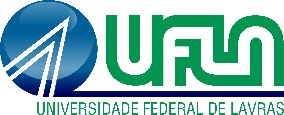 MINISTÉRIO DA EDUCAÇÃOUNIVERSIDADE FEDERAL DE LAVRASPRÓ-REITORIA DE PLANEJAMENTO E GESTÃO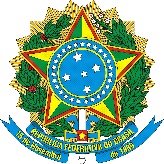 ESTUDOS PRELIMINARESESTUDOS PRELIMINARESESTUDOS PRELIMINARESESTUDOS PRELIMINARESESTUDOS PRELIMINARESO presente documento visa auxiliar a Equipe de Planejamento da Contratação – EPC – na Elaboração dos Estudos Técnicos Preliminares – ETP, e contém explicações em cada tópico que deve ser preenchido no Sistema ETP Digital. Se o acesso dos membros da EPC ao sistema ainda não estiver disponível, a equipe poderá preencher os dados neste documento para posteriormente transcrever para o sistema ETP Digital.O presente documento visa auxiliar a Equipe de Planejamento da Contratação – EPC – na Elaboração dos Estudos Técnicos Preliminares – ETP, e contém explicações em cada tópico que deve ser preenchido no Sistema ETP Digital. Se o acesso dos membros da EPC ao sistema ainda não estiver disponível, a equipe poderá preencher os dados neste documento para posteriormente transcrever para o sistema ETP Digital.O presente documento visa auxiliar a Equipe de Planejamento da Contratação – EPC – na Elaboração dos Estudos Técnicos Preliminares – ETP, e contém explicações em cada tópico que deve ser preenchido no Sistema ETP Digital. Se o acesso dos membros da EPC ao sistema ainda não estiver disponível, a equipe poderá preencher os dados neste documento para posteriormente transcrever para o sistema ETP Digital.O presente documento visa auxiliar a Equipe de Planejamento da Contratação – EPC – na Elaboração dos Estudos Técnicos Preliminares – ETP, e contém explicações em cada tópico que deve ser preenchido no Sistema ETP Digital. Se o acesso dos membros da EPC ao sistema ainda não estiver disponível, a equipe poderá preencher os dados neste documento para posteriormente transcrever para o sistema ETP Digital.O presente documento visa auxiliar a Equipe de Planejamento da Contratação – EPC – na Elaboração dos Estudos Técnicos Preliminares – ETP, e contém explicações em cada tópico que deve ser preenchido no Sistema ETP Digital. Se o acesso dos membros da EPC ao sistema ainda não estiver disponível, a equipe poderá preencher os dados neste documento para posteriormente transcrever para o sistema ETP Digital.1. Informações Básicas1. Informações Básicas1. Informações Básicas1. Informações Básicas1. Informações BásicasInformar o número único do processo (NUP) gerado para a condução dessa futura contratação. Informar o número único do processo (NUP) gerado para a condução dessa futura contratação. Informar o número único do processo (NUP) gerado para a condução dessa futura contratação. Informar o número único do processo (NUP) gerado para a condução dessa futura contratação. Informar o número único do processo (NUP) gerado para a condução dessa futura contratação. 2. Necessidade da Contratação:2. Necessidade da Contratação:2. Necessidade da Contratação:2. Necessidade da Contratação:2. Necessidade da Contratação:O órgão demandante deve descrever a necessidade da compra/contratação, evidenciando o problema identificado e a real necessidade que ele gera, bem como o que se almeja alcançar com a contratação. (inciso I, art. 7º, IN 40/2020). De acordo com o art. 7o, §2o, este campo é obrigatório. Poderá ser utilizada como base para a elaboração deste tópico a justificativa que consta no DFD – Documento de Formalização da Demanda.De acordo com o art. 7o, §2o, este campo é obrigatório. O órgão demandante deve descrever a necessidade da compra/contratação, evidenciando o problema identificado e a real necessidade que ele gera, bem como o que se almeja alcançar com a contratação. (inciso I, art. 7º, IN 40/2020). De acordo com o art. 7o, §2o, este campo é obrigatório. Poderá ser utilizada como base para a elaboração deste tópico a justificativa que consta no DFD – Documento de Formalização da Demanda.De acordo com o art. 7o, §2o, este campo é obrigatório. O órgão demandante deve descrever a necessidade da compra/contratação, evidenciando o problema identificado e a real necessidade que ele gera, bem como o que se almeja alcançar com a contratação. (inciso I, art. 7º, IN 40/2020). De acordo com o art. 7o, §2o, este campo é obrigatório. Poderá ser utilizada como base para a elaboração deste tópico a justificativa que consta no DFD – Documento de Formalização da Demanda.De acordo com o art. 7o, §2o, este campo é obrigatório. O órgão demandante deve descrever a necessidade da compra/contratação, evidenciando o problema identificado e a real necessidade que ele gera, bem como o que se almeja alcançar com a contratação. (inciso I, art. 7º, IN 40/2020). De acordo com o art. 7o, §2o, este campo é obrigatório. Poderá ser utilizada como base para a elaboração deste tópico a justificativa que consta no DFD – Documento de Formalização da Demanda.De acordo com o art. 7o, §2o, este campo é obrigatório. O órgão demandante deve descrever a necessidade da compra/contratação, evidenciando o problema identificado e a real necessidade que ele gera, bem como o que se almeja alcançar com a contratação. (inciso I, art. 7º, IN 40/2020). De acordo com o art. 7o, §2o, este campo é obrigatório. Poderá ser utilizada como base para a elaboração deste tópico a justificativa que consta no DFD – Documento de Formalização da Demanda.De acordo com o art. 7o, §2o, este campo é obrigatório. 3. Área Requisitante3. Área Requisitante3. Área Requisitante3. Área Requisitante3. Área RequisitanteNome do(s) órgão(s), setor(es) ou área(s) que solicitou(aram) a contratação.Nome do(s) órgão(s), setor(es) ou área(s) que solicitou(aram) a contratação.Nome do(s) órgão(s), setor(es) ou área(s) que solicitou(aram) a contratação.Nome do(s) órgão(s), setor(es) ou área(s) que solicitou(aram) a contratação.Nome do(s) órgão(s), setor(es) ou área(s) que solicitou(aram) a contratação.4. Descrição dos Requisitos da Contratação4. Descrição dos Requisitos da Contratação4. Descrição dos Requisitos da Contratação4. Descrição dos Requisitos da Contratação4. Descrição dos Requisitos da ContrataçãoEspecificar quais são os requisitos indispensáveis de que o objeto a adquirir/contratar deve dispor para atender à demanda, incluindo padrões mínimos de qualidade, de forma a permitir a seleção da proposta mais vantajosa. Incluir, se possível, critérios e práticas de sustentabilidade que devem ser veiculados como especificações técnicas do objeto ou como obrigação da contratada (inciso II, art. 7º, IN 40/2020). Informar:Natureza da contratação (definir e justificar se o serviço possui natureza continuada ou não)Duração inicial do contrato* (avaliar a duração inicial do contrato de prestação de serviços de natureza continuada, que poderá, excepcionalmente, ser superior a 12 meses, e justificar a decisão). 
*quando aplicável, pois nas compras cujo prazo de entrega é menor que 30 dias, não há necessidade de elaboração de termo de contrato.Sustentabilidade (incluir, se possível, critérios e práticas de sustentabilidade que devem ser veiculados como especificação técnica do objeto ou como obrigação da contratada)Transição Contratual (identificar a necessidade, ou não, de a contratada promover a transição contratual com transferência de conhecimento, tecnologia e técnicas empregadas)No caso de materiais: indicar se será exigida amostra ou prova de conceito para algum item, a qual deverá estar clara, precisa e acompanhada de metodologia de análise.se houver qualquer direcionamento de marca, este deverá ser justificado tecnicamente, sob pena de enquadramento como restrição indevida de competitividade. De acordo com o art. 7o, §2o, em caso do não preenchimento deste campo, devem ser apresentadas as devidas justificativas.Especificar quais são os requisitos indispensáveis de que o objeto a adquirir/contratar deve dispor para atender à demanda, incluindo padrões mínimos de qualidade, de forma a permitir a seleção da proposta mais vantajosa. Incluir, se possível, critérios e práticas de sustentabilidade que devem ser veiculados como especificações técnicas do objeto ou como obrigação da contratada (inciso II, art. 7º, IN 40/2020). Informar:Natureza da contratação (definir e justificar se o serviço possui natureza continuada ou não)Duração inicial do contrato* (avaliar a duração inicial do contrato de prestação de serviços de natureza continuada, que poderá, excepcionalmente, ser superior a 12 meses, e justificar a decisão). 
*quando aplicável, pois nas compras cujo prazo de entrega é menor que 30 dias, não há necessidade de elaboração de termo de contrato.Sustentabilidade (incluir, se possível, critérios e práticas de sustentabilidade que devem ser veiculados como especificação técnica do objeto ou como obrigação da contratada)Transição Contratual (identificar a necessidade, ou não, de a contratada promover a transição contratual com transferência de conhecimento, tecnologia e técnicas empregadas)No caso de materiais: indicar se será exigida amostra ou prova de conceito para algum item, a qual deverá estar clara, precisa e acompanhada de metodologia de análise.se houver qualquer direcionamento de marca, este deverá ser justificado tecnicamente, sob pena de enquadramento como restrição indevida de competitividade. De acordo com o art. 7o, §2o, em caso do não preenchimento deste campo, devem ser apresentadas as devidas justificativas.Especificar quais são os requisitos indispensáveis de que o objeto a adquirir/contratar deve dispor para atender à demanda, incluindo padrões mínimos de qualidade, de forma a permitir a seleção da proposta mais vantajosa. Incluir, se possível, critérios e práticas de sustentabilidade que devem ser veiculados como especificações técnicas do objeto ou como obrigação da contratada (inciso II, art. 7º, IN 40/2020). Informar:Natureza da contratação (definir e justificar se o serviço possui natureza continuada ou não)Duração inicial do contrato* (avaliar a duração inicial do contrato de prestação de serviços de natureza continuada, que poderá, excepcionalmente, ser superior a 12 meses, e justificar a decisão). 
*quando aplicável, pois nas compras cujo prazo de entrega é menor que 30 dias, não há necessidade de elaboração de termo de contrato.Sustentabilidade (incluir, se possível, critérios e práticas de sustentabilidade que devem ser veiculados como especificação técnica do objeto ou como obrigação da contratada)Transição Contratual (identificar a necessidade, ou não, de a contratada promover a transição contratual com transferência de conhecimento, tecnologia e técnicas empregadas)No caso de materiais: indicar se será exigida amostra ou prova de conceito para algum item, a qual deverá estar clara, precisa e acompanhada de metodologia de análise.se houver qualquer direcionamento de marca, este deverá ser justificado tecnicamente, sob pena de enquadramento como restrição indevida de competitividade. De acordo com o art. 7o, §2o, em caso do não preenchimento deste campo, devem ser apresentadas as devidas justificativas.Especificar quais são os requisitos indispensáveis de que o objeto a adquirir/contratar deve dispor para atender à demanda, incluindo padrões mínimos de qualidade, de forma a permitir a seleção da proposta mais vantajosa. Incluir, se possível, critérios e práticas de sustentabilidade que devem ser veiculados como especificações técnicas do objeto ou como obrigação da contratada (inciso II, art. 7º, IN 40/2020). Informar:Natureza da contratação (definir e justificar se o serviço possui natureza continuada ou não)Duração inicial do contrato* (avaliar a duração inicial do contrato de prestação de serviços de natureza continuada, que poderá, excepcionalmente, ser superior a 12 meses, e justificar a decisão). 
*quando aplicável, pois nas compras cujo prazo de entrega é menor que 30 dias, não há necessidade de elaboração de termo de contrato.Sustentabilidade (incluir, se possível, critérios e práticas de sustentabilidade que devem ser veiculados como especificação técnica do objeto ou como obrigação da contratada)Transição Contratual (identificar a necessidade, ou não, de a contratada promover a transição contratual com transferência de conhecimento, tecnologia e técnicas empregadas)No caso de materiais: indicar se será exigida amostra ou prova de conceito para algum item, a qual deverá estar clara, precisa e acompanhada de metodologia de análise.se houver qualquer direcionamento de marca, este deverá ser justificado tecnicamente, sob pena de enquadramento como restrição indevida de competitividade. De acordo com o art. 7o, §2o, em caso do não preenchimento deste campo, devem ser apresentadas as devidas justificativas.Especificar quais são os requisitos indispensáveis de que o objeto a adquirir/contratar deve dispor para atender à demanda, incluindo padrões mínimos de qualidade, de forma a permitir a seleção da proposta mais vantajosa. Incluir, se possível, critérios e práticas de sustentabilidade que devem ser veiculados como especificações técnicas do objeto ou como obrigação da contratada (inciso II, art. 7º, IN 40/2020). Informar:Natureza da contratação (definir e justificar se o serviço possui natureza continuada ou não)Duração inicial do contrato* (avaliar a duração inicial do contrato de prestação de serviços de natureza continuada, que poderá, excepcionalmente, ser superior a 12 meses, e justificar a decisão). 
*quando aplicável, pois nas compras cujo prazo de entrega é menor que 30 dias, não há necessidade de elaboração de termo de contrato.Sustentabilidade (incluir, se possível, critérios e práticas de sustentabilidade que devem ser veiculados como especificação técnica do objeto ou como obrigação da contratada)Transição Contratual (identificar a necessidade, ou não, de a contratada promover a transição contratual com transferência de conhecimento, tecnologia e técnicas empregadas)No caso de materiais: indicar se será exigida amostra ou prova de conceito para algum item, a qual deverá estar clara, precisa e acompanhada de metodologia de análise.se houver qualquer direcionamento de marca, este deverá ser justificado tecnicamente, sob pena de enquadramento como restrição indevida de competitividade. De acordo com o art. 7o, §2o, em caso do não preenchimento deste campo, devem ser apresentadas as devidas justificativas.5. Levantamento de Mercado5. Levantamento de Mercado5. Levantamento de Mercado5. Levantamento de Mercado5. Levantamento de MercadoO levantamento de mercado consiste na prospecção e análise das alternativas possíveis de soluções, podendo, entre outras opções:a) ser consideradas contratações similares feitas por outros órgãos e entidades, com objetivo de identificar a existência de novas metodologias, tecnologias ou inovações que melhor atendam às necessidades da administração; e b) ser realizada consulta, audiência pública ou realizar diálogo transparente com potenciais contratadas, para coleta de contribuições.Caso após o levantamento do mercado de que trata o inciso III a quantidade de fornecedores for considerada restrita, deve-se verificar se os requisitos que limitam a participação são realmente indispensáveis, flexibilizando-os sempre que possível. (inciso III, art. 7º, c/c §1º, art. 7º, IN 40/2020). De acordo com o art. 7o, §2o, em caso do não preenchimento deste campo, devem ser apresentadas as devidas justificativas. O levantamento de mercado consiste na prospecção e análise das alternativas possíveis de soluções, podendo, entre outras opções:a) ser consideradas contratações similares feitas por outros órgãos e entidades, com objetivo de identificar a existência de novas metodologias, tecnologias ou inovações que melhor atendam às necessidades da administração; e b) ser realizada consulta, audiência pública ou realizar diálogo transparente com potenciais contratadas, para coleta de contribuições.Caso após o levantamento do mercado de que trata o inciso III a quantidade de fornecedores for considerada restrita, deve-se verificar se os requisitos que limitam a participação são realmente indispensáveis, flexibilizando-os sempre que possível. (inciso III, art. 7º, c/c §1º, art. 7º, IN 40/2020). De acordo com o art. 7o, §2o, em caso do não preenchimento deste campo, devem ser apresentadas as devidas justificativas. O levantamento de mercado consiste na prospecção e análise das alternativas possíveis de soluções, podendo, entre outras opções:a) ser consideradas contratações similares feitas por outros órgãos e entidades, com objetivo de identificar a existência de novas metodologias, tecnologias ou inovações que melhor atendam às necessidades da administração; e b) ser realizada consulta, audiência pública ou realizar diálogo transparente com potenciais contratadas, para coleta de contribuições.Caso após o levantamento do mercado de que trata o inciso III a quantidade de fornecedores for considerada restrita, deve-se verificar se os requisitos que limitam a participação são realmente indispensáveis, flexibilizando-os sempre que possível. (inciso III, art. 7º, c/c §1º, art. 7º, IN 40/2020). De acordo com o art. 7o, §2o, em caso do não preenchimento deste campo, devem ser apresentadas as devidas justificativas. O levantamento de mercado consiste na prospecção e análise das alternativas possíveis de soluções, podendo, entre outras opções:a) ser consideradas contratações similares feitas por outros órgãos e entidades, com objetivo de identificar a existência de novas metodologias, tecnologias ou inovações que melhor atendam às necessidades da administração; e b) ser realizada consulta, audiência pública ou realizar diálogo transparente com potenciais contratadas, para coleta de contribuições.Caso após o levantamento do mercado de que trata o inciso III a quantidade de fornecedores for considerada restrita, deve-se verificar se os requisitos que limitam a participação são realmente indispensáveis, flexibilizando-os sempre que possível. (inciso III, art. 7º, c/c §1º, art. 7º, IN 40/2020). De acordo com o art. 7o, §2o, em caso do não preenchimento deste campo, devem ser apresentadas as devidas justificativas. O levantamento de mercado consiste na prospecção e análise das alternativas possíveis de soluções, podendo, entre outras opções:a) ser consideradas contratações similares feitas por outros órgãos e entidades, com objetivo de identificar a existência de novas metodologias, tecnologias ou inovações que melhor atendam às necessidades da administração; e b) ser realizada consulta, audiência pública ou realizar diálogo transparente com potenciais contratadas, para coleta de contribuições.Caso após o levantamento do mercado de que trata o inciso III a quantidade de fornecedores for considerada restrita, deve-se verificar se os requisitos que limitam a participação são realmente indispensáveis, flexibilizando-os sempre que possível. (inciso III, art. 7º, c/c §1º, art. 7º, IN 40/2020). De acordo com o art. 7o, §2o, em caso do não preenchimento deste campo, devem ser apresentadas as devidas justificativas. 6. Descrição da solução como um todo6. Descrição da solução como um todo6. Descrição da solução como um todo6. Descrição da solução como um todo6. Descrição da solução como um todoDefinir a descrição da solução como um todo, inclusive das exigências relacionadas à manutenção e à assistência técnica, quando for o caso, acompanhada das justificativas técnica e econômica da escolha do tipo de solução (inciso IV, art. 7º, IN 40/2020). De acordo com o art. 7o, §2o, este campo é obrigatório.Definir a descrição da solução como um todo, inclusive das exigências relacionadas à manutenção e à assistência técnica, quando for o caso, acompanhada das justificativas técnica e econômica da escolha do tipo de solução (inciso IV, art. 7º, IN 40/2020). De acordo com o art. 7o, §2o, este campo é obrigatório.Definir a descrição da solução como um todo, inclusive das exigências relacionadas à manutenção e à assistência técnica, quando for o caso, acompanhada das justificativas técnica e econômica da escolha do tipo de solução (inciso IV, art. 7º, IN 40/2020). De acordo com o art. 7o, §2o, este campo é obrigatório.Definir a descrição da solução como um todo, inclusive das exigências relacionadas à manutenção e à assistência técnica, quando for o caso, acompanhada das justificativas técnica e econômica da escolha do tipo de solução (inciso IV, art. 7º, IN 40/2020). De acordo com o art. 7o, §2o, este campo é obrigatório.Definir a descrição da solução como um todo, inclusive das exigências relacionadas à manutenção e à assistência técnica, quando for o caso, acompanhada das justificativas técnica e econômica da escolha do tipo de solução (inciso IV, art. 7º, IN 40/2020). De acordo com o art. 7o, §2o, este campo é obrigatório.7. Estimativa das Quantidades a serem Contratadas7. Estimativa das Quantidades a serem Contratadas7. Estimativa das Quantidades a serem Contratadas7. Estimativa das Quantidades a serem Contratadas7. Estimativa das Quantidades a serem ContratadasEm observância ao disposto no Art. 15, § 7°, II, da Lei n° 8.666/93, as quantidades a serem adquiridas devem ser justificadas em função do consumo e provável utilização, devendo a estimativa ser obtida, a partir de fatos concretos (Ex: série histórica do consumo - atendo-se a eventual ocorrência vindoura capaz de impactar o quantitativo demandado, criação de órgão, acréscimo de atividades, necessidade de substituição de bens atualmente disponíveis, etc). A estimativa das quantidades a serem contratadas devem ser acompanhadas das memórias de cálculo e dos documentos que lhe dão suporte, considerando a interdependência com outras contratações, de modo a possibilitar economia de escala (inciso V, art. 7º, IN 40/2020). Nesse momento, a EPC deverá realizar levantamento junto à Comunidade a respeito das necessidades de compras dos itens que estão sendo trabalhados. Para isso, o integrante administrativo da equipe deverá publicar em grupo específico a “intenção interna de compra/contratação” e solicitar que demais unidades interessadas se manifestem, estabelecendo um prazo para a ação.De acordo com o art. 7o, §2o, este campo é obrigatório. Em observância ao disposto no Art. 15, § 7°, II, da Lei n° 8.666/93, as quantidades a serem adquiridas devem ser justificadas em função do consumo e provável utilização, devendo a estimativa ser obtida, a partir de fatos concretos (Ex: série histórica do consumo - atendo-se a eventual ocorrência vindoura capaz de impactar o quantitativo demandado, criação de órgão, acréscimo de atividades, necessidade de substituição de bens atualmente disponíveis, etc). A estimativa das quantidades a serem contratadas devem ser acompanhadas das memórias de cálculo e dos documentos que lhe dão suporte, considerando a interdependência com outras contratações, de modo a possibilitar economia de escala (inciso V, art. 7º, IN 40/2020). Nesse momento, a EPC deverá realizar levantamento junto à Comunidade a respeito das necessidades de compras dos itens que estão sendo trabalhados. Para isso, o integrante administrativo da equipe deverá publicar em grupo específico a “intenção interna de compra/contratação” e solicitar que demais unidades interessadas se manifestem, estabelecendo um prazo para a ação.De acordo com o art. 7o, §2o, este campo é obrigatório. Em observância ao disposto no Art. 15, § 7°, II, da Lei n° 8.666/93, as quantidades a serem adquiridas devem ser justificadas em função do consumo e provável utilização, devendo a estimativa ser obtida, a partir de fatos concretos (Ex: série histórica do consumo - atendo-se a eventual ocorrência vindoura capaz de impactar o quantitativo demandado, criação de órgão, acréscimo de atividades, necessidade de substituição de bens atualmente disponíveis, etc). A estimativa das quantidades a serem contratadas devem ser acompanhadas das memórias de cálculo e dos documentos que lhe dão suporte, considerando a interdependência com outras contratações, de modo a possibilitar economia de escala (inciso V, art. 7º, IN 40/2020). Nesse momento, a EPC deverá realizar levantamento junto à Comunidade a respeito das necessidades de compras dos itens que estão sendo trabalhados. Para isso, o integrante administrativo da equipe deverá publicar em grupo específico a “intenção interna de compra/contratação” e solicitar que demais unidades interessadas se manifestem, estabelecendo um prazo para a ação.De acordo com o art. 7o, §2o, este campo é obrigatório. Em observância ao disposto no Art. 15, § 7°, II, da Lei n° 8.666/93, as quantidades a serem adquiridas devem ser justificadas em função do consumo e provável utilização, devendo a estimativa ser obtida, a partir de fatos concretos (Ex: série histórica do consumo - atendo-se a eventual ocorrência vindoura capaz de impactar o quantitativo demandado, criação de órgão, acréscimo de atividades, necessidade de substituição de bens atualmente disponíveis, etc). A estimativa das quantidades a serem contratadas devem ser acompanhadas das memórias de cálculo e dos documentos que lhe dão suporte, considerando a interdependência com outras contratações, de modo a possibilitar economia de escala (inciso V, art. 7º, IN 40/2020). Nesse momento, a EPC deverá realizar levantamento junto à Comunidade a respeito das necessidades de compras dos itens que estão sendo trabalhados. Para isso, o integrante administrativo da equipe deverá publicar em grupo específico a “intenção interna de compra/contratação” e solicitar que demais unidades interessadas se manifestem, estabelecendo um prazo para a ação.De acordo com o art. 7o, §2o, este campo é obrigatório. Em observância ao disposto no Art. 15, § 7°, II, da Lei n° 8.666/93, as quantidades a serem adquiridas devem ser justificadas em função do consumo e provável utilização, devendo a estimativa ser obtida, a partir de fatos concretos (Ex: série histórica do consumo - atendo-se a eventual ocorrência vindoura capaz de impactar o quantitativo demandado, criação de órgão, acréscimo de atividades, necessidade de substituição de bens atualmente disponíveis, etc). A estimativa das quantidades a serem contratadas devem ser acompanhadas das memórias de cálculo e dos documentos que lhe dão suporte, considerando a interdependência com outras contratações, de modo a possibilitar economia de escala (inciso V, art. 7º, IN 40/2020). Nesse momento, a EPC deverá realizar levantamento junto à Comunidade a respeito das necessidades de compras dos itens que estão sendo trabalhados. Para isso, o integrante administrativo da equipe deverá publicar em grupo específico a “intenção interna de compra/contratação” e solicitar que demais unidades interessadas se manifestem, estabelecendo um prazo para a ação.De acordo com o art. 7o, §2o, este campo é obrigatório. 8. Estimativa do Valor da Contratação8. Estimativa do Valor da Contratação8. Estimativa do Valor da Contratação8. Estimativa do Valor da Contratação8. Estimativa do Valor da ContrataçãoEstimativa do valor da contratação, acompanhada dos preços unitários referenciais, das memórias de cálculo e dos documentos que lhe dão suporte, que poderão constar de anexo classificado, se a administração optar por preservar o seu sigilo até a conclusão da licitação (inciso, VI, IN 40/2020). Abaixo segue procedimento que deve ser seguido para efetuar pesquisas de preços. https://drive.google.com/file/d/1QJUk_NWbVzyzwQjfqnYwhu5_GdxM9aoGAtenção: apenas a página 2 do procedimento acima está desatualizada, pois foi publicada recentemente nova Instrução Normativa a respeito de pesquisa de preços. Sendo assim, o procedimento acima deverá ser seguido, porém, além disso, será necessário atender os requisitos definidos na IN 73/2020, principalmente no que diz respeito à formalização:“Art. 3º A pesquisa de preços será materializada em documento que conterá, no mínimo:I - identificação do agente responsável pela cotação;II - caracterização das fontes consultadas;III - série de preços coletados;IV - método matemático aplicado para a definição do valor estimado; eV - justificativas para a metodologia utilizada, em especial para a desconsideração de valores inexequíveis, inconsistentes e excessivamente elevados, se aplicável.”Desta forma, no Item 8 do Estudo Preliminar será necessário redigir um texto que atenda à IN 73/2020 e deverá ser anexada uma declaração a respeito da pesquisa de preços no processo (no Sipac), a ser assinada pelos responsáveis pela elaboração da mesma. Sempre o responsável precisa ser um servidor, mesmo que tenha apoio de pessoal terceirizado.No processo, foi anexado um modelo para a Declaração sobre Pesquisa de Preços.De acordo com o art. 7o, §2o, este campo é obrigatório.Estimativa do valor da contratação, acompanhada dos preços unitários referenciais, das memórias de cálculo e dos documentos que lhe dão suporte, que poderão constar de anexo classificado, se a administração optar por preservar o seu sigilo até a conclusão da licitação (inciso, VI, IN 40/2020). Abaixo segue procedimento que deve ser seguido para efetuar pesquisas de preços. https://drive.google.com/file/d/1QJUk_NWbVzyzwQjfqnYwhu5_GdxM9aoGAtenção: apenas a página 2 do procedimento acima está desatualizada, pois foi publicada recentemente nova Instrução Normativa a respeito de pesquisa de preços. Sendo assim, o procedimento acima deverá ser seguido, porém, além disso, será necessário atender os requisitos definidos na IN 73/2020, principalmente no que diz respeito à formalização:“Art. 3º A pesquisa de preços será materializada em documento que conterá, no mínimo:I - identificação do agente responsável pela cotação;II - caracterização das fontes consultadas;III - série de preços coletados;IV - método matemático aplicado para a definição do valor estimado; eV - justificativas para a metodologia utilizada, em especial para a desconsideração de valores inexequíveis, inconsistentes e excessivamente elevados, se aplicável.”Desta forma, no Item 8 do Estudo Preliminar será necessário redigir um texto que atenda à IN 73/2020 e deverá ser anexada uma declaração a respeito da pesquisa de preços no processo (no Sipac), a ser assinada pelos responsáveis pela elaboração da mesma. Sempre o responsável precisa ser um servidor, mesmo que tenha apoio de pessoal terceirizado.No processo, foi anexado um modelo para a Declaração sobre Pesquisa de Preços.De acordo com o art. 7o, §2o, este campo é obrigatório.Estimativa do valor da contratação, acompanhada dos preços unitários referenciais, das memórias de cálculo e dos documentos que lhe dão suporte, que poderão constar de anexo classificado, se a administração optar por preservar o seu sigilo até a conclusão da licitação (inciso, VI, IN 40/2020). Abaixo segue procedimento que deve ser seguido para efetuar pesquisas de preços. https://drive.google.com/file/d/1QJUk_NWbVzyzwQjfqnYwhu5_GdxM9aoGAtenção: apenas a página 2 do procedimento acima está desatualizada, pois foi publicada recentemente nova Instrução Normativa a respeito de pesquisa de preços. Sendo assim, o procedimento acima deverá ser seguido, porém, além disso, será necessário atender os requisitos definidos na IN 73/2020, principalmente no que diz respeito à formalização:“Art. 3º A pesquisa de preços será materializada em documento que conterá, no mínimo:I - identificação do agente responsável pela cotação;II - caracterização das fontes consultadas;III - série de preços coletados;IV - método matemático aplicado para a definição do valor estimado; eV - justificativas para a metodologia utilizada, em especial para a desconsideração de valores inexequíveis, inconsistentes e excessivamente elevados, se aplicável.”Desta forma, no Item 8 do Estudo Preliminar será necessário redigir um texto que atenda à IN 73/2020 e deverá ser anexada uma declaração a respeito da pesquisa de preços no processo (no Sipac), a ser assinada pelos responsáveis pela elaboração da mesma. Sempre o responsável precisa ser um servidor, mesmo que tenha apoio de pessoal terceirizado.No processo, foi anexado um modelo para a Declaração sobre Pesquisa de Preços.De acordo com o art. 7o, §2o, este campo é obrigatório.Estimativa do valor da contratação, acompanhada dos preços unitários referenciais, das memórias de cálculo e dos documentos que lhe dão suporte, que poderão constar de anexo classificado, se a administração optar por preservar o seu sigilo até a conclusão da licitação (inciso, VI, IN 40/2020). Abaixo segue procedimento que deve ser seguido para efetuar pesquisas de preços. https://drive.google.com/file/d/1QJUk_NWbVzyzwQjfqnYwhu5_GdxM9aoGAtenção: apenas a página 2 do procedimento acima está desatualizada, pois foi publicada recentemente nova Instrução Normativa a respeito de pesquisa de preços. Sendo assim, o procedimento acima deverá ser seguido, porém, além disso, será necessário atender os requisitos definidos na IN 73/2020, principalmente no que diz respeito à formalização:“Art. 3º A pesquisa de preços será materializada em documento que conterá, no mínimo:I - identificação do agente responsável pela cotação;II - caracterização das fontes consultadas;III - série de preços coletados;IV - método matemático aplicado para a definição do valor estimado; eV - justificativas para a metodologia utilizada, em especial para a desconsideração de valores inexequíveis, inconsistentes e excessivamente elevados, se aplicável.”Desta forma, no Item 8 do Estudo Preliminar será necessário redigir um texto que atenda à IN 73/2020 e deverá ser anexada uma declaração a respeito da pesquisa de preços no processo (no Sipac), a ser assinada pelos responsáveis pela elaboração da mesma. Sempre o responsável precisa ser um servidor, mesmo que tenha apoio de pessoal terceirizado.No processo, foi anexado um modelo para a Declaração sobre Pesquisa de Preços.De acordo com o art. 7o, §2o, este campo é obrigatório.Estimativa do valor da contratação, acompanhada dos preços unitários referenciais, das memórias de cálculo e dos documentos que lhe dão suporte, que poderão constar de anexo classificado, se a administração optar por preservar o seu sigilo até a conclusão da licitação (inciso, VI, IN 40/2020). Abaixo segue procedimento que deve ser seguido para efetuar pesquisas de preços. https://drive.google.com/file/d/1QJUk_NWbVzyzwQjfqnYwhu5_GdxM9aoGAtenção: apenas a página 2 do procedimento acima está desatualizada, pois foi publicada recentemente nova Instrução Normativa a respeito de pesquisa de preços. Sendo assim, o procedimento acima deverá ser seguido, porém, além disso, será necessário atender os requisitos definidos na IN 73/2020, principalmente no que diz respeito à formalização:“Art. 3º A pesquisa de preços será materializada em documento que conterá, no mínimo:I - identificação do agente responsável pela cotação;II - caracterização das fontes consultadas;III - série de preços coletados;IV - método matemático aplicado para a definição do valor estimado; eV - justificativas para a metodologia utilizada, em especial para a desconsideração de valores inexequíveis, inconsistentes e excessivamente elevados, se aplicável.”Desta forma, no Item 8 do Estudo Preliminar será necessário redigir um texto que atenda à IN 73/2020 e deverá ser anexada uma declaração a respeito da pesquisa de preços no processo (no Sipac), a ser assinada pelos responsáveis pela elaboração da mesma. Sempre o responsável precisa ser um servidor, mesmo que tenha apoio de pessoal terceirizado.No processo, foi anexado um modelo para a Declaração sobre Pesquisa de Preços.De acordo com o art. 7o, §2o, este campo é obrigatório.9. Justificativa para o Parcelamento ou não da Solução9. Justificativa para o Parcelamento ou não da Solução9. Justificativa para o Parcelamento ou não da Solução9. Justificativa para o Parcelamento ou não da Solução9. Justificativa para o Parcelamento ou não da SoluçãoA regra a ser observada pela Administração nas licitações é a do parcelamento do objeto, conforme disposto no § 1º do art. 23 da Lei nº 8.666, de 1993, mas é imprescindível que a divisão do objeto seja técnica e economicamente viável e não represente perda de economia de escala (Súmula 247 do TCU). Por ser o parcelamento a regra, deve haver justificativa quando este não for adotado. No mesmo sentido, e especificamente para compras, o § 7o do art. 23 da Lei nº 8.666, de 1993, aplicável subsidiariamente ao pregão (art. 9º da Lei nº 10.520, de 2002), prevê a cotação de quantidade inferior à demandada na licitação, com vistas a ampliação da competitividade, podendo o edital fixar quantitativo mínimo para preservar a economia de escala (inciso VII, art. 7º, IN 40/2020). De acordo com o art. 7o, §2o, este campo é obrigatório.A regra a ser observada pela Administração nas licitações é a do parcelamento do objeto, conforme disposto no § 1º do art. 23 da Lei nº 8.666, de 1993, mas é imprescindível que a divisão do objeto seja técnica e economicamente viável e não represente perda de economia de escala (Súmula 247 do TCU). Por ser o parcelamento a regra, deve haver justificativa quando este não for adotado. No mesmo sentido, e especificamente para compras, o § 7o do art. 23 da Lei nº 8.666, de 1993, aplicável subsidiariamente ao pregão (art. 9º da Lei nº 10.520, de 2002), prevê a cotação de quantidade inferior à demandada na licitação, com vistas a ampliação da competitividade, podendo o edital fixar quantitativo mínimo para preservar a economia de escala (inciso VII, art. 7º, IN 40/2020). De acordo com o art. 7o, §2o, este campo é obrigatório.A regra a ser observada pela Administração nas licitações é a do parcelamento do objeto, conforme disposto no § 1º do art. 23 da Lei nº 8.666, de 1993, mas é imprescindível que a divisão do objeto seja técnica e economicamente viável e não represente perda de economia de escala (Súmula 247 do TCU). Por ser o parcelamento a regra, deve haver justificativa quando este não for adotado. No mesmo sentido, e especificamente para compras, o § 7o do art. 23 da Lei nº 8.666, de 1993, aplicável subsidiariamente ao pregão (art. 9º da Lei nº 10.520, de 2002), prevê a cotação de quantidade inferior à demandada na licitação, com vistas a ampliação da competitividade, podendo o edital fixar quantitativo mínimo para preservar a economia de escala (inciso VII, art. 7º, IN 40/2020). De acordo com o art. 7o, §2o, este campo é obrigatório.A regra a ser observada pela Administração nas licitações é a do parcelamento do objeto, conforme disposto no § 1º do art. 23 da Lei nº 8.666, de 1993, mas é imprescindível que a divisão do objeto seja técnica e economicamente viável e não represente perda de economia de escala (Súmula 247 do TCU). Por ser o parcelamento a regra, deve haver justificativa quando este não for adotado. No mesmo sentido, e especificamente para compras, o § 7o do art. 23 da Lei nº 8.666, de 1993, aplicável subsidiariamente ao pregão (art. 9º da Lei nº 10.520, de 2002), prevê a cotação de quantidade inferior à demandada na licitação, com vistas a ampliação da competitividade, podendo o edital fixar quantitativo mínimo para preservar a economia de escala (inciso VII, art. 7º, IN 40/2020). De acordo com o art. 7o, §2o, este campo é obrigatório.A regra a ser observada pela Administração nas licitações é a do parcelamento do objeto, conforme disposto no § 1º do art. 23 da Lei nº 8.666, de 1993, mas é imprescindível que a divisão do objeto seja técnica e economicamente viável e não represente perda de economia de escala (Súmula 247 do TCU). Por ser o parcelamento a regra, deve haver justificativa quando este não for adotado. No mesmo sentido, e especificamente para compras, o § 7o do art. 23 da Lei nº 8.666, de 1993, aplicável subsidiariamente ao pregão (art. 9º da Lei nº 10.520, de 2002), prevê a cotação de quantidade inferior à demandada na licitação, com vistas a ampliação da competitividade, podendo o edital fixar quantitativo mínimo para preservar a economia de escala (inciso VII, art. 7º, IN 40/2020). De acordo com o art. 7o, §2o, este campo é obrigatório.10. Contratações Correlatas e/ou Interdependentes10. Contratações Correlatas e/ou Interdependentes10. Contratações Correlatas e/ou Interdependentes10. Contratações Correlatas e/ou Interdependentes10. Contratações Correlatas e/ou InterdependentesInformar se contratações que guardam relação/afinidade com o objeto da compra/contratação pretendida, sejam elas já realizadas, ou contratações futuras (inciso VIII, art. 7º, IN 40/2020).De acordo com o art. 7o, §2o, em caso do não preenchimento deste campo, devem ser apresentadas as devidas justificativas.Informar se contratações que guardam relação/afinidade com o objeto da compra/contratação pretendida, sejam elas já realizadas, ou contratações futuras (inciso VIII, art. 7º, IN 40/2020).De acordo com o art. 7o, §2o, em caso do não preenchimento deste campo, devem ser apresentadas as devidas justificativas.Informar se contratações que guardam relação/afinidade com o objeto da compra/contratação pretendida, sejam elas já realizadas, ou contratações futuras (inciso VIII, art. 7º, IN 40/2020).De acordo com o art. 7o, §2o, em caso do não preenchimento deste campo, devem ser apresentadas as devidas justificativas.Informar se contratações que guardam relação/afinidade com o objeto da compra/contratação pretendida, sejam elas já realizadas, ou contratações futuras (inciso VIII, art. 7º, IN 40/2020).De acordo com o art. 7o, §2o, em caso do não preenchimento deste campo, devem ser apresentadas as devidas justificativas.Informar se contratações que guardam relação/afinidade com o objeto da compra/contratação pretendida, sejam elas já realizadas, ou contratações futuras (inciso VIII, art. 7º, IN 40/2020).De acordo com o art. 7o, §2o, em caso do não preenchimento deste campo, devem ser apresentadas as devidas justificativas.11. Alinhamento entre a Contratação e o Planejamento11. Alinhamento entre a Contratação e o Planejamento11. Alinhamento entre a Contratação e o Planejamento11. Alinhamento entre a Contratação e o Planejamento11. Alinhamento entre a Contratação e o PlanejamentoDemonstração do alinhamento entre a contratação e o planejamento do órgão ou entidade, identificando a previsão no Plano Anual de Contratações ou, se for o caso, justificando a ausência de previsão (inciso IX, art. 7º, IN 40/2020).Para identificar a previsão da demanda no Plano Anual de Contratações, a equipe poderá consultar a informação em despacho específico da Diretoria de Planejamento, Orçamento e Gestão de Aquisições, indicado no momento da análise do Documento de Formalização da Demanda – DFD.De acordo com o art. 7o, §2o, este campo é obrigatório. Demonstração do alinhamento entre a contratação e o planejamento do órgão ou entidade, identificando a previsão no Plano Anual de Contratações ou, se for o caso, justificando a ausência de previsão (inciso IX, art. 7º, IN 40/2020).Para identificar a previsão da demanda no Plano Anual de Contratações, a equipe poderá consultar a informação em despacho específico da Diretoria de Planejamento, Orçamento e Gestão de Aquisições, indicado no momento da análise do Documento de Formalização da Demanda – DFD.De acordo com o art. 7o, §2o, este campo é obrigatório. Demonstração do alinhamento entre a contratação e o planejamento do órgão ou entidade, identificando a previsão no Plano Anual de Contratações ou, se for o caso, justificando a ausência de previsão (inciso IX, art. 7º, IN 40/2020).Para identificar a previsão da demanda no Plano Anual de Contratações, a equipe poderá consultar a informação em despacho específico da Diretoria de Planejamento, Orçamento e Gestão de Aquisições, indicado no momento da análise do Documento de Formalização da Demanda – DFD.De acordo com o art. 7o, §2o, este campo é obrigatório. Demonstração do alinhamento entre a contratação e o planejamento do órgão ou entidade, identificando a previsão no Plano Anual de Contratações ou, se for o caso, justificando a ausência de previsão (inciso IX, art. 7º, IN 40/2020).Para identificar a previsão da demanda no Plano Anual de Contratações, a equipe poderá consultar a informação em despacho específico da Diretoria de Planejamento, Orçamento e Gestão de Aquisições, indicado no momento da análise do Documento de Formalização da Demanda – DFD.De acordo com o art. 7o, §2o, este campo é obrigatório. Demonstração do alinhamento entre a contratação e o planejamento do órgão ou entidade, identificando a previsão no Plano Anual de Contratações ou, se for o caso, justificando a ausência de previsão (inciso IX, art. 7º, IN 40/2020).Para identificar a previsão da demanda no Plano Anual de Contratações, a equipe poderá consultar a informação em despacho específico da Diretoria de Planejamento, Orçamento e Gestão de Aquisições, indicado no momento da análise do Documento de Formalização da Demanda – DFD.De acordo com o art. 7o, §2o, este campo é obrigatório. 12. Observância à LC 123/200612. Observância à LC 123/200612. Observância à LC 123/200612. Observância à LC 123/200612. Observância à LC 123/2006Este campo não existe no sistema ETP Digital, porém é muito importante realizar esta análise.Sugere-se que seja acrescentado clicando na opção  e indicar no título “Observância à LC 123/2006”.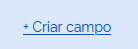 Esta é uma análise que precisará ser realizada obrigatoriamente em momento futuro, de forma que é melhor já realizar durante o ETP para evitar retrabalho em momento posterior.Deve ser avaliado se a licitação deverá ser exclusiva para ME e EPP, nos termos do Estatuto Nacional da Microempresa e da Empresa de Pequeno Porte – ME/EPP (Lei Complementar 123/2006).A seguir exemplos de redação final para este tópico.“A licitação: (escolher um dos itens abaixo após análise)i) Deverá ser exclusiva para ME e EPP (licitações de até R$ 80 mil) – art. 48, inciso I; ii) Poderá ser exigida a subcontratação de ME ou EPP (sem limite) – art. 48, inciso II;iii) Poderá, justificadamente, estabelecer a prioridade de contratação para ME ou EPP locais ou regionais, admitindo preços até 10% superior – art. 48, inciso III, § 3º.”Quando não se aplicar o disposto acima (art. 49), deve-se justificar a decisão, com base em um dos itens abaixo:Não houve um mínimo de 3 (três) fornecedores competitivos enquadrados como ME/EPP sediados local ou regionalmente e capazes de cumprir as exigências estabelecidas no instrumento convocatório;O tratamento diferenciado e simplificado para as ME/EPP não foi vantajoso para a administração pública ou representa prejuízo ao conjunto ou complexo do objeto a ser contratado;A licitação foi dispensável ou inexigível, nos termos dos arts. 24 e 25 da Lei 8.666/1993, excetuando-se as dispensas tratadas nos incisos I e II do art. 24, nas quais a compra deverá ser feita preferencialmente de ME/EPP, aplicando-se o disposto no inciso I do art. 48 (licitações de até R$ 80 mil).  Este campo não existe no sistema ETP Digital, porém é muito importante realizar esta análise.Sugere-se que seja acrescentado clicando na opção  e indicar no título “Observância à LC 123/2006”.Esta é uma análise que precisará ser realizada obrigatoriamente em momento futuro, de forma que é melhor já realizar durante o ETP para evitar retrabalho em momento posterior.Deve ser avaliado se a licitação deverá ser exclusiva para ME e EPP, nos termos do Estatuto Nacional da Microempresa e da Empresa de Pequeno Porte – ME/EPP (Lei Complementar 123/2006).A seguir exemplos de redação final para este tópico.“A licitação: (escolher um dos itens abaixo após análise)i) Deverá ser exclusiva para ME e EPP (licitações de até R$ 80 mil) – art. 48, inciso I; ii) Poderá ser exigida a subcontratação de ME ou EPP (sem limite) – art. 48, inciso II;iii) Poderá, justificadamente, estabelecer a prioridade de contratação para ME ou EPP locais ou regionais, admitindo preços até 10% superior – art. 48, inciso III, § 3º.”Quando não se aplicar o disposto acima (art. 49), deve-se justificar a decisão, com base em um dos itens abaixo:Não houve um mínimo de 3 (três) fornecedores competitivos enquadrados como ME/EPP sediados local ou regionalmente e capazes de cumprir as exigências estabelecidas no instrumento convocatório;O tratamento diferenciado e simplificado para as ME/EPP não foi vantajoso para a administração pública ou representa prejuízo ao conjunto ou complexo do objeto a ser contratado;A licitação foi dispensável ou inexigível, nos termos dos arts. 24 e 25 da Lei 8.666/1993, excetuando-se as dispensas tratadas nos incisos I e II do art. 24, nas quais a compra deverá ser feita preferencialmente de ME/EPP, aplicando-se o disposto no inciso I do art. 48 (licitações de até R$ 80 mil).  Este campo não existe no sistema ETP Digital, porém é muito importante realizar esta análise.Sugere-se que seja acrescentado clicando na opção  e indicar no título “Observância à LC 123/2006”.Esta é uma análise que precisará ser realizada obrigatoriamente em momento futuro, de forma que é melhor já realizar durante o ETP para evitar retrabalho em momento posterior.Deve ser avaliado se a licitação deverá ser exclusiva para ME e EPP, nos termos do Estatuto Nacional da Microempresa e da Empresa de Pequeno Porte – ME/EPP (Lei Complementar 123/2006).A seguir exemplos de redação final para este tópico.“A licitação: (escolher um dos itens abaixo após análise)i) Deverá ser exclusiva para ME e EPP (licitações de até R$ 80 mil) – art. 48, inciso I; ii) Poderá ser exigida a subcontratação de ME ou EPP (sem limite) – art. 48, inciso II;iii) Poderá, justificadamente, estabelecer a prioridade de contratação para ME ou EPP locais ou regionais, admitindo preços até 10% superior – art. 48, inciso III, § 3º.”Quando não se aplicar o disposto acima (art. 49), deve-se justificar a decisão, com base em um dos itens abaixo:Não houve um mínimo de 3 (três) fornecedores competitivos enquadrados como ME/EPP sediados local ou regionalmente e capazes de cumprir as exigências estabelecidas no instrumento convocatório;O tratamento diferenciado e simplificado para as ME/EPP não foi vantajoso para a administração pública ou representa prejuízo ao conjunto ou complexo do objeto a ser contratado;A licitação foi dispensável ou inexigível, nos termos dos arts. 24 e 25 da Lei 8.666/1993, excetuando-se as dispensas tratadas nos incisos I e II do art. 24, nas quais a compra deverá ser feita preferencialmente de ME/EPP, aplicando-se o disposto no inciso I do art. 48 (licitações de até R$ 80 mil).  Este campo não existe no sistema ETP Digital, porém é muito importante realizar esta análise.Sugere-se que seja acrescentado clicando na opção  e indicar no título “Observância à LC 123/2006”.Esta é uma análise que precisará ser realizada obrigatoriamente em momento futuro, de forma que é melhor já realizar durante o ETP para evitar retrabalho em momento posterior.Deve ser avaliado se a licitação deverá ser exclusiva para ME e EPP, nos termos do Estatuto Nacional da Microempresa e da Empresa de Pequeno Porte – ME/EPP (Lei Complementar 123/2006).A seguir exemplos de redação final para este tópico.“A licitação: (escolher um dos itens abaixo após análise)i) Deverá ser exclusiva para ME e EPP (licitações de até R$ 80 mil) – art. 48, inciso I; ii) Poderá ser exigida a subcontratação de ME ou EPP (sem limite) – art. 48, inciso II;iii) Poderá, justificadamente, estabelecer a prioridade de contratação para ME ou EPP locais ou regionais, admitindo preços até 10% superior – art. 48, inciso III, § 3º.”Quando não se aplicar o disposto acima (art. 49), deve-se justificar a decisão, com base em um dos itens abaixo:Não houve um mínimo de 3 (três) fornecedores competitivos enquadrados como ME/EPP sediados local ou regionalmente e capazes de cumprir as exigências estabelecidas no instrumento convocatório;O tratamento diferenciado e simplificado para as ME/EPP não foi vantajoso para a administração pública ou representa prejuízo ao conjunto ou complexo do objeto a ser contratado;A licitação foi dispensável ou inexigível, nos termos dos arts. 24 e 25 da Lei 8.666/1993, excetuando-se as dispensas tratadas nos incisos I e II do art. 24, nas quais a compra deverá ser feita preferencialmente de ME/EPP, aplicando-se o disposto no inciso I do art. 48 (licitações de até R$ 80 mil).  Este campo não existe no sistema ETP Digital, porém é muito importante realizar esta análise.Sugere-se que seja acrescentado clicando na opção  e indicar no título “Observância à LC 123/2006”.Esta é uma análise que precisará ser realizada obrigatoriamente em momento futuro, de forma que é melhor já realizar durante o ETP para evitar retrabalho em momento posterior.Deve ser avaliado se a licitação deverá ser exclusiva para ME e EPP, nos termos do Estatuto Nacional da Microempresa e da Empresa de Pequeno Porte – ME/EPP (Lei Complementar 123/2006).A seguir exemplos de redação final para este tópico.“A licitação: (escolher um dos itens abaixo após análise)i) Deverá ser exclusiva para ME e EPP (licitações de até R$ 80 mil) – art. 48, inciso I; ii) Poderá ser exigida a subcontratação de ME ou EPP (sem limite) – art. 48, inciso II;iii) Poderá, justificadamente, estabelecer a prioridade de contratação para ME ou EPP locais ou regionais, admitindo preços até 10% superior – art. 48, inciso III, § 3º.”Quando não se aplicar o disposto acima (art. 49), deve-se justificar a decisão, com base em um dos itens abaixo:Não houve um mínimo de 3 (três) fornecedores competitivos enquadrados como ME/EPP sediados local ou regionalmente e capazes de cumprir as exigências estabelecidas no instrumento convocatório;O tratamento diferenciado e simplificado para as ME/EPP não foi vantajoso para a administração pública ou representa prejuízo ao conjunto ou complexo do objeto a ser contratado;A licitação foi dispensável ou inexigível, nos termos dos arts. 24 e 25 da Lei 8.666/1993, excetuando-se as dispensas tratadas nos incisos I e II do art. 24, nas quais a compra deverá ser feita preferencialmente de ME/EPP, aplicando-se o disposto no inciso I do art. 48 (licitações de até R$ 80 mil).  13. Modalidade e tipo de aquisição13. Modalidade e tipo de aquisição13. Modalidade e tipo de aquisição13. Modalidade e tipo de aquisição13. Modalidade e tipo de aquisiçãoEste campo não existe no sistema ETP Digital, porém é muito importante realizar esta análise.Sugere-se que seja acrescentado clicando na opção  e indicar no título “Modalidade e tipo de aquisição”.Esta é uma análise que precisará ser realizada obrigatoriamente em momento futuro, de forma que é melhor já realizar durante o ETP para evitar retrabalho em momento posterior.Deve ser avaliado se a licitação será realizada por Pregão ou outra modalidade. É importante que se analise também se a licitação será dispensável ou inexigível, conforme Lei 8.666/93 e demais regramentos. Em especial, na modalidade pregão, deve ser verificado o Decreto nº 10.024 de 20/09/2019.Importante também avaliar a pertinência, no caso de Pregão, de ser Tradicional ou SRP (Sistema de Registro de Preços). Conforme Art. 3º do Decreto nº 7.892, de 23 de janeiro de 2013:O Sistema de Registro de Preços poderá ser adotado nas seguintes hipóteses:I - quando, pelas características do bem ou serviço, houver necessidade de contratações frequentes;II - quando for conveniente a aquisição de bens com previsão de entregas parceladas ou contratação de serviços remunerados por unidade de medida ou em regime de tarefa;III - quando for conveniente a aquisição de bens ou a contratação de serviços para atendimento a mais de um órgão ou entidade, ou a programas de governo; ouIV - quando, pela natureza do objeto, não for possível definir previamente o quantitativo a ser demandado pela Administração.Este campo não existe no sistema ETP Digital, porém é muito importante realizar esta análise.Sugere-se que seja acrescentado clicando na opção  e indicar no título “Modalidade e tipo de aquisição”.Esta é uma análise que precisará ser realizada obrigatoriamente em momento futuro, de forma que é melhor já realizar durante o ETP para evitar retrabalho em momento posterior.Deve ser avaliado se a licitação será realizada por Pregão ou outra modalidade. É importante que se analise também se a licitação será dispensável ou inexigível, conforme Lei 8.666/93 e demais regramentos. Em especial, na modalidade pregão, deve ser verificado o Decreto nº 10.024 de 20/09/2019.Importante também avaliar a pertinência, no caso de Pregão, de ser Tradicional ou SRP (Sistema de Registro de Preços). Conforme Art. 3º do Decreto nº 7.892, de 23 de janeiro de 2013:O Sistema de Registro de Preços poderá ser adotado nas seguintes hipóteses:I - quando, pelas características do bem ou serviço, houver necessidade de contratações frequentes;II - quando for conveniente a aquisição de bens com previsão de entregas parceladas ou contratação de serviços remunerados por unidade de medida ou em regime de tarefa;III - quando for conveniente a aquisição de bens ou a contratação de serviços para atendimento a mais de um órgão ou entidade, ou a programas de governo; ouIV - quando, pela natureza do objeto, não for possível definir previamente o quantitativo a ser demandado pela Administração.Este campo não existe no sistema ETP Digital, porém é muito importante realizar esta análise.Sugere-se que seja acrescentado clicando na opção  e indicar no título “Modalidade e tipo de aquisição”.Esta é uma análise que precisará ser realizada obrigatoriamente em momento futuro, de forma que é melhor já realizar durante o ETP para evitar retrabalho em momento posterior.Deve ser avaliado se a licitação será realizada por Pregão ou outra modalidade. É importante que se analise também se a licitação será dispensável ou inexigível, conforme Lei 8.666/93 e demais regramentos. Em especial, na modalidade pregão, deve ser verificado o Decreto nº 10.024 de 20/09/2019.Importante também avaliar a pertinência, no caso de Pregão, de ser Tradicional ou SRP (Sistema de Registro de Preços). Conforme Art. 3º do Decreto nº 7.892, de 23 de janeiro de 2013:O Sistema de Registro de Preços poderá ser adotado nas seguintes hipóteses:I - quando, pelas características do bem ou serviço, houver necessidade de contratações frequentes;II - quando for conveniente a aquisição de bens com previsão de entregas parceladas ou contratação de serviços remunerados por unidade de medida ou em regime de tarefa;III - quando for conveniente a aquisição de bens ou a contratação de serviços para atendimento a mais de um órgão ou entidade, ou a programas de governo; ouIV - quando, pela natureza do objeto, não for possível definir previamente o quantitativo a ser demandado pela Administração.Este campo não existe no sistema ETP Digital, porém é muito importante realizar esta análise.Sugere-se que seja acrescentado clicando na opção  e indicar no título “Modalidade e tipo de aquisição”.Esta é uma análise que precisará ser realizada obrigatoriamente em momento futuro, de forma que é melhor já realizar durante o ETP para evitar retrabalho em momento posterior.Deve ser avaliado se a licitação será realizada por Pregão ou outra modalidade. É importante que se analise também se a licitação será dispensável ou inexigível, conforme Lei 8.666/93 e demais regramentos. Em especial, na modalidade pregão, deve ser verificado o Decreto nº 10.024 de 20/09/2019.Importante também avaliar a pertinência, no caso de Pregão, de ser Tradicional ou SRP (Sistema de Registro de Preços). Conforme Art. 3º do Decreto nº 7.892, de 23 de janeiro de 2013:O Sistema de Registro de Preços poderá ser adotado nas seguintes hipóteses:I - quando, pelas características do bem ou serviço, houver necessidade de contratações frequentes;II - quando for conveniente a aquisição de bens com previsão de entregas parceladas ou contratação de serviços remunerados por unidade de medida ou em regime de tarefa;III - quando for conveniente a aquisição de bens ou a contratação de serviços para atendimento a mais de um órgão ou entidade, ou a programas de governo; ouIV - quando, pela natureza do objeto, não for possível definir previamente o quantitativo a ser demandado pela Administração.Este campo não existe no sistema ETP Digital, porém é muito importante realizar esta análise.Sugere-se que seja acrescentado clicando na opção  e indicar no título “Modalidade e tipo de aquisição”.Esta é uma análise que precisará ser realizada obrigatoriamente em momento futuro, de forma que é melhor já realizar durante o ETP para evitar retrabalho em momento posterior.Deve ser avaliado se a licitação será realizada por Pregão ou outra modalidade. É importante que se analise também se a licitação será dispensável ou inexigível, conforme Lei 8.666/93 e demais regramentos. Em especial, na modalidade pregão, deve ser verificado o Decreto nº 10.024 de 20/09/2019.Importante também avaliar a pertinência, no caso de Pregão, de ser Tradicional ou SRP (Sistema de Registro de Preços). Conforme Art. 3º do Decreto nº 7.892, de 23 de janeiro de 2013:O Sistema de Registro de Preços poderá ser adotado nas seguintes hipóteses:I - quando, pelas características do bem ou serviço, houver necessidade de contratações frequentes;II - quando for conveniente a aquisição de bens com previsão de entregas parceladas ou contratação de serviços remunerados por unidade de medida ou em regime de tarefa;III - quando for conveniente a aquisição de bens ou a contratação de serviços para atendimento a mais de um órgão ou entidade, ou a programas de governo; ouIV - quando, pela natureza do objeto, não for possível definir previamente o quantitativo a ser demandado pela Administração.14. Resultados Pretendidos14. Resultados Pretendidos14. Resultados Pretendidos14. Resultados Pretendidos14. Resultados PretendidosDemonstrar os ganhos diretos e indiretos que se almeja com a contratação, essencialmente efetividade e de desenvolvimento nacional sustentável e sempre que possível, em termos de economicidade, eficácia, eficiência, de melhor aproveitamento dos recursos humanos, materiais ou financeiros disponíveis (inciso X, art. 7º, IN 40/2020). No caso da contratação de serviços, deverá ser elaborado o Instrumento de Medição de Resultados – IMR, Anexo aos Estudos Preliminares. De acordo com o art. 7o, §2o, em caso do não preenchimento deste campo, devem ser apresentadas as devidas justificativas.Demonstrar os ganhos diretos e indiretos que se almeja com a contratação, essencialmente efetividade e de desenvolvimento nacional sustentável e sempre que possível, em termos de economicidade, eficácia, eficiência, de melhor aproveitamento dos recursos humanos, materiais ou financeiros disponíveis (inciso X, art. 7º, IN 40/2020). No caso da contratação de serviços, deverá ser elaborado o Instrumento de Medição de Resultados – IMR, Anexo aos Estudos Preliminares. De acordo com o art. 7o, §2o, em caso do não preenchimento deste campo, devem ser apresentadas as devidas justificativas.Demonstrar os ganhos diretos e indiretos que se almeja com a contratação, essencialmente efetividade e de desenvolvimento nacional sustentável e sempre que possível, em termos de economicidade, eficácia, eficiência, de melhor aproveitamento dos recursos humanos, materiais ou financeiros disponíveis (inciso X, art. 7º, IN 40/2020). No caso da contratação de serviços, deverá ser elaborado o Instrumento de Medição de Resultados – IMR, Anexo aos Estudos Preliminares. De acordo com o art. 7o, §2o, em caso do não preenchimento deste campo, devem ser apresentadas as devidas justificativas.Demonstrar os ganhos diretos e indiretos que se almeja com a contratação, essencialmente efetividade e de desenvolvimento nacional sustentável e sempre que possível, em termos de economicidade, eficácia, eficiência, de melhor aproveitamento dos recursos humanos, materiais ou financeiros disponíveis (inciso X, art. 7º, IN 40/2020). No caso da contratação de serviços, deverá ser elaborado o Instrumento de Medição de Resultados – IMR, Anexo aos Estudos Preliminares. De acordo com o art. 7o, §2o, em caso do não preenchimento deste campo, devem ser apresentadas as devidas justificativas.Demonstrar os ganhos diretos e indiretos que se almeja com a contratação, essencialmente efetividade e de desenvolvimento nacional sustentável e sempre que possível, em termos de economicidade, eficácia, eficiência, de melhor aproveitamento dos recursos humanos, materiais ou financeiros disponíveis (inciso X, art. 7º, IN 40/2020). No caso da contratação de serviços, deverá ser elaborado o Instrumento de Medição de Resultados – IMR, Anexo aos Estudos Preliminares. De acordo com o art. 7o, §2o, em caso do não preenchimento deste campo, devem ser apresentadas as devidas justificativas.15. Providências a serem Adotadas15. Providências a serem Adotadas15. Providências a serem Adotadas15. Providências a serem Adotadas15. Providências a serem AdotadasInformar, se houver, todas as providências a serem adotadas pela administração previamente à celebração do contrato, inclusive quanto à capacitação de servidores ou de empregados para fiscalização e gestão contratual ou adequação do ambiente da organização (inciso XI, art. 7º, IN 40/2020).De acordo com o art. 7o, §2o, em caso do não preenchimento deste campo, devem ser apresentadas as devidas justificativas.Informar, se houver, todas as providências a serem adotadas pela administração previamente à celebração do contrato, inclusive quanto à capacitação de servidores ou de empregados para fiscalização e gestão contratual ou adequação do ambiente da organização (inciso XI, art. 7º, IN 40/2020).De acordo com o art. 7o, §2o, em caso do não preenchimento deste campo, devem ser apresentadas as devidas justificativas.Informar, se houver, todas as providências a serem adotadas pela administração previamente à celebração do contrato, inclusive quanto à capacitação de servidores ou de empregados para fiscalização e gestão contratual ou adequação do ambiente da organização (inciso XI, art. 7º, IN 40/2020).De acordo com o art. 7o, §2o, em caso do não preenchimento deste campo, devem ser apresentadas as devidas justificativas.Informar, se houver, todas as providências a serem adotadas pela administração previamente à celebração do contrato, inclusive quanto à capacitação de servidores ou de empregados para fiscalização e gestão contratual ou adequação do ambiente da organização (inciso XI, art. 7º, IN 40/2020).De acordo com o art. 7o, §2o, em caso do não preenchimento deste campo, devem ser apresentadas as devidas justificativas.Informar, se houver, todas as providências a serem adotadas pela administração previamente à celebração do contrato, inclusive quanto à capacitação de servidores ou de empregados para fiscalização e gestão contratual ou adequação do ambiente da organização (inciso XI, art. 7º, IN 40/2020).De acordo com o art. 7o, §2o, em caso do não preenchimento deste campo, devem ser apresentadas as devidas justificativas.16. Possíveis Impactos Ambientais16. Possíveis Impactos Ambientais16. Possíveis Impactos Ambientais16. Possíveis Impactos Ambientais16. Possíveis Impactos AmbientaisDescrever os possíveis impactos ambientais e respectivas medidas de tratamento ou mitigadoras buscando sanar os riscos ambientais existentes (inciso XII, art. 7º, IN 40/2020). De acordo com o art. 7o, §2o, em caso do não preenchimento deste campo, devem ser apresentadas as devidas justificativas.Descrever os possíveis impactos ambientais e respectivas medidas de tratamento ou mitigadoras buscando sanar os riscos ambientais existentes (inciso XII, art. 7º, IN 40/2020). De acordo com o art. 7o, §2o, em caso do não preenchimento deste campo, devem ser apresentadas as devidas justificativas.Descrever os possíveis impactos ambientais e respectivas medidas de tratamento ou mitigadoras buscando sanar os riscos ambientais existentes (inciso XII, art. 7º, IN 40/2020). De acordo com o art. 7o, §2o, em caso do não preenchimento deste campo, devem ser apresentadas as devidas justificativas.Descrever os possíveis impactos ambientais e respectivas medidas de tratamento ou mitigadoras buscando sanar os riscos ambientais existentes (inciso XII, art. 7º, IN 40/2020). De acordo com o art. 7o, §2o, em caso do não preenchimento deste campo, devem ser apresentadas as devidas justificativas.Descrever os possíveis impactos ambientais e respectivas medidas de tratamento ou mitigadoras buscando sanar os riscos ambientais existentes (inciso XII, art. 7º, IN 40/2020). De acordo com o art. 7o, §2o, em caso do não preenchimento deste campo, devem ser apresentadas as devidas justificativas.17. Declaração de Viabilidade17. Declaração de Viabilidade17. Declaração de Viabilidade17. Declaração de Viabilidade17. Declaração de Viabilidade	Informe abaixo a viabilidade do objeto deste ETP. Caso o projeto seja inviável, é obrigatório informar a justificativa de inviabilidade.	Informe abaixo a viabilidade do objeto deste ETP. Caso o projeto seja inviável, é obrigatório informar a justificativa de inviabilidade.	Informe abaixo a viabilidade do objeto deste ETP. Caso o projeto seja inviável, é obrigatório informar a justificativa de inviabilidade.	Informe abaixo a viabilidade do objeto deste ETP. Caso o projeto seja inviável, é obrigatório informar a justificativa de inviabilidade.	Informe abaixo a viabilidade do objeto deste ETP. Caso o projeto seja inviável, é obrigatório informar a justificativa de inviabilidade.Esta equipe de planejamento declara viável esta contratação com base neste Estudo Técnico Preliminar, consoante o inciso XIII, art 7º da IN 40 de 22 de maio de 2020, da SEGES/ME.Esta equipe de planejamento declara viável esta contratação com base neste Estudo Técnico Preliminar, consoante o inciso XIII, art 7º da IN 40 de 22 de maio de 2020, da SEGES/ME.Esta equipe de planejamento declara viável esta contratação com base neste Estudo Técnico Preliminar, consoante o inciso XIII, art 7º da IN 40 de 22 de maio de 2020, da SEGES/ME.Esta equipe de planejamento declara inviável esta contratação com base neste Estudo Técnico Preliminar, consoante o inciso XIII, art 7º da IN 40 de 22 de maio de 2020, da SEGES/ME.Esta equipe de planejamento declara inviável esta contratação com base neste Estudo Técnico Preliminar, consoante o inciso XIII, art 7º da IN 40 de 22 de maio de 2020, da SEGES/ME.Esta equipe de planejamento declara inviável esta contratação com base neste Estudo Técnico Preliminar, consoante o inciso XIII, art 7º da IN 40 de 22 de maio de 2020, da SEGES/ME.ANEXO IINSTRUMENTO DE MEDIÇÃO DE RESULTADOS - IMR1. Indicadores:1. Indicadores:Indicador 01:(Descrição do indicador)ItemDescriçãoFinalidadeMeta a cumprirInstrumento de MediçãoForma de AcompanhamentoPeriodicidadeMecanismo de CálculoInício de VigênciaFaixas de Ajuste no PagamentoSançõesObservaçõesIndicador 02:(Descrição do indicador)ItemDescriçãoFinalidadeMeta a cumprirInstrumento de MediçãoForma de AcompanhamentoPeriodicidadeMecanismo de CálculoInício de VigênciaFaixas de Ajuste no PagamentoSançõesObservaçõesIndicador 03:(Descrição do indicador)ItemDescriçãoFinalidadeMeta a cumprirInstrumento de MediçãoForma de AcompanhamentoPeriodicidadeMecanismo de CálculoInício de VigênciaFaixas de Ajuste no PagamentoSançõesObservações